Dobra forma (dobraforma.ku.edu) Module 21.3 Завдання 2Transcript Що ти п’єш?Ви п’єте чай?Хочеш пити горілку?Маріє Євгенівно, Ви п’єте каву, так? Як твої нові сусіди?Оленка п’є сік?This work is licensed under a  
Creative Commons Attribution-NonCommercial 4.0 International License. 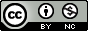 